Ressaltamos que para realização do registro fotográfico o prestador deverá aplicar o Termo de Consentimento Livre Esclarecido ao beneficiário ou ao seu responsável legal.A avaliação do estado geral do paciente, a classificação da ferida e a indicação terapêutica ficam sob a responsabilidade do médico assistente e do enfermeiro especialista, por isso é obrigatório a assinatura e o carimbo destes profissionais neste Plano Terapêutico. 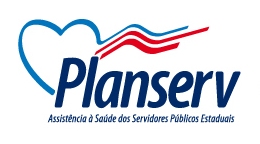 PLANO TERAPÊUTICO TRATAMENTO DE FERIDASPLANO TERAPÊUTICO TRATAMENTO DE FERIDASPLANO TERAPÊUTICO TRATAMENTO DE FERIDASPLANO TERAPÊUTICO TRATAMENTO DE FERIDASPLANO TERAPÊUTICO TRATAMENTO DE FERIDASPLANO TERAPÊUTICO TRATAMENTO DE FERIDASPLANO TERAPÊUTICO TRATAMENTO DE FERIDASPLANO TERAPÊUTICO TRATAMENTO DE FERIDASPLANO TERAPÊUTICO TRATAMENTO DE FERIDASPLANO TERAPÊUTICO TRATAMENTO DE FERIDASPLANO TERAPÊUTICO TRATAMENTO DE FERIDASPLANO TERAPÊUTICO TRATAMENTO DE FERIDASPLANO TERAPÊUTICO TRATAMENTO DE FERIDASPLANO TERAPÊUTICO TRATAMENTO DE FERIDASPLANO TERAPÊUTICO TRATAMENTO DE FERIDASPLANO TERAPÊUTICO TRATAMENTO DE FERIDASPLANO TERAPÊUTICO TRATAMENTO DE FERIDASPLANO TERAPÊUTICO TRATAMENTO DE FERIDASPLANO TERAPÊUTICO TRATAMENTO DE FERIDASPLANO TERAPÊUTICO TRATAMENTO DE FERIDASIdentificação do PrestadorIdentificação do PrestadorIdentificação do PrestadorIdentificação do PrestadorIdentificação do PrestadorIdentificação do PrestadorIdentificação do PrestadorIdentificação do PrestadorIdentificação do PrestadorIdentificação do PrestadorIdentificação do PrestadorIdentificação do PrestadorIdentificação do PrestadorIdentificação do PrestadorIdentificação do PrestadorIdentificação do PrestadorIdentificação do PrestadorIdentificação do PrestadorIdentificação do PrestadorIdentificação do PrestadorIdentificação do PrestadorIdentificação do PrestadorIdentificação do PrestadorPrestador:                                                                Telefone:                                  E-mail:Prestador:                                                                Telefone:                                  E-mail:Prestador:                                                                Telefone:                                  E-mail:Prestador:                                                                Telefone:                                  E-mail:Prestador:                                                                Telefone:                                  E-mail:Prestador:                                                                Telefone:                                  E-mail:Prestador:                                                                Telefone:                                  E-mail:Prestador:                                                                Telefone:                                  E-mail:Prestador:                                                                Telefone:                                  E-mail:Prestador:                                                                Telefone:                                  E-mail:Prestador:                                                                Telefone:                                  E-mail:Prestador:                                                                Telefone:                                  E-mail:Prestador:                                                                Telefone:                                  E-mail:Prestador:                                                                Telefone:                                  E-mail:Prestador:                                                                Telefone:                                  E-mail:Prestador:                                                                Telefone:                                  E-mail:Prestador:                                                                Telefone:                                  E-mail:Prestador:                                                                Telefone:                                  E-mail:Prestador:                                                                Telefone:                                  E-mail:Prestador:                                                                Telefone:                                  E-mail:Prestador:                                                                Telefone:                                  E-mail:Prestador:                                                                Telefone:                                  E-mail:Prestador:                                                                Telefone:                                  E-mail:Identificação do Médico Assistente e Enfermeiro EspecialistaIdentificação do Médico Assistente e Enfermeiro EspecialistaIdentificação do Médico Assistente e Enfermeiro EspecialistaIdentificação do Médico Assistente e Enfermeiro EspecialistaIdentificação do Médico Assistente e Enfermeiro EspecialistaIdentificação do Médico Assistente e Enfermeiro EspecialistaIdentificação do Médico Assistente e Enfermeiro EspecialistaIdentificação do Médico Assistente e Enfermeiro EspecialistaIdentificação do Médico Assistente e Enfermeiro EspecialistaIdentificação do Médico Assistente e Enfermeiro EspecialistaIdentificação do Médico Assistente e Enfermeiro EspecialistaIdentificação do Médico Assistente e Enfermeiro EspecialistaIdentificação do Médico Assistente e Enfermeiro EspecialistaIdentificação do Médico Assistente e Enfermeiro EspecialistaIdentificação do Médico Assistente e Enfermeiro EspecialistaIdentificação do Médico Assistente e Enfermeiro EspecialistaIdentificação do Médico Assistente e Enfermeiro EspecialistaIdentificação do Médico Assistente e Enfermeiro EspecialistaIdentificação do Médico Assistente e Enfermeiro EspecialistaIdentificação do Médico Assistente e Enfermeiro EspecialistaIdentificação do Médico Assistente e Enfermeiro EspecialistaIdentificação do Médico Assistente e Enfermeiro EspecialistaIdentificação do Médico Assistente e Enfermeiro EspecialistaNome do Médico:                                                                                                                       CREMEB:     Nome do Médico:                                                                                                                       CREMEB:     Nome do Médico:                                                                                                                       CREMEB:     Nome do Médico:                                                                                                                       CREMEB:     Nome do Médico:                                                                                                                       CREMEB:     Nome do Médico:                                                                                                                       CREMEB:     Nome do Médico:                                                                                                                       CREMEB:     Nome do Médico:                                                                                                                       CREMEB:     Nome do Médico:                                                                                                                       CREMEB:     Nome do Médico:                                                                                                                       CREMEB:     Nome do Médico:                                                                                                                       CREMEB:     Nome do Médico:                                                                                                                       CREMEB:     Nome do Médico:                                                                                                                       CREMEB:     Nome do Médico:                                                                                                                       CREMEB:     Nome do Médico:                                                                                                                       CREMEB:     Nome do Médico:                                                                                                                       CREMEB:     Nome do Médico:                                                                                                                       CREMEB:     Nome do Médico:                                                                                                                       CREMEB:     Nome do Médico:                                                                                                                       CREMEB:     Nome do Médico:                                                                                                                       CREMEB:     Nome do Médico:                                                                                                                       CREMEB:     Nome do Médico:                                                                                                                       CREMEB:     Nome do Médico:                                                                                                                       CREMEB:     Nome do Enfermeiro:                                                                                                                 COREN:Nome do Enfermeiro:                                                                                                                 COREN:Nome do Enfermeiro:                                                                                                                 COREN:Nome do Enfermeiro:                                                                                                                 COREN:Nome do Enfermeiro:                                                                                                                 COREN:Nome do Enfermeiro:                                                                                                                 COREN:Nome do Enfermeiro:                                                                                                                 COREN:Nome do Enfermeiro:                                                                                                                 COREN:Nome do Enfermeiro:                                                                                                                 COREN:Nome do Enfermeiro:                                                                                                                 COREN:Nome do Enfermeiro:                                                                                                                 COREN:Nome do Enfermeiro:                                                                                                                 COREN:Nome do Enfermeiro:                                                                                                                 COREN:Nome do Enfermeiro:                                                                                                                 COREN:Nome do Enfermeiro:                                                                                                                 COREN:Nome do Enfermeiro:                                                                                                                 COREN:Nome do Enfermeiro:                                                                                                                 COREN:Nome do Enfermeiro:                                                                                                                 COREN:Nome do Enfermeiro:                                                                                                                 COREN:Nome do Enfermeiro:                                                                                                                 COREN:Nome do Enfermeiro:                                                                                                                 COREN:Nome do Enfermeiro:                                                                                                                 COREN:Nome do Enfermeiro:                                                                                                                 COREN:Dados do BeneficiárioDados do BeneficiárioDados do BeneficiárioDados do BeneficiárioDados do BeneficiárioDados do BeneficiárioDados do BeneficiárioDados do BeneficiárioDados do BeneficiárioDados do BeneficiárioDados do BeneficiárioDados do BeneficiárioDados do BeneficiárioDados do BeneficiárioDados do BeneficiárioDados do BeneficiárioDados do BeneficiárioDados do BeneficiárioDados do BeneficiárioDados do BeneficiárioDados do BeneficiárioDados do BeneficiárioDados do BeneficiárioNome:                                                                                                                                      Data Nasc.:        /        /Nome:                                                                                                                                      Data Nasc.:        /        /Nome:                                                                                                                                      Data Nasc.:        /        /Nome:                                                                                                                                      Data Nasc.:        /        /Nome:                                                                                                                                      Data Nasc.:        /        /Nome:                                                                                                                                      Data Nasc.:        /        /Nome:                                                                                                                                      Data Nasc.:        /        /Nome:                                                                                                                                      Data Nasc.:        /        /Nome:                                                                                                                                      Data Nasc.:        /        /Nome:                                                                                                                                      Data Nasc.:        /        /Nome:                                                                                                                                      Data Nasc.:        /        /Nome:                                                                                                                                      Data Nasc.:        /        /Nome:                                                                                                                                      Data Nasc.:        /        /Nome:                                                                                                                                      Data Nasc.:        /        /Nome:                                                                                                                                      Data Nasc.:        /        /Nome:                                                                                                                                      Data Nasc.:        /        /Nome:                                                                                                                                      Data Nasc.:        /        /Nome:                                                                                                                                      Data Nasc.:        /        /Nome:                                                                                                                                      Data Nasc.:        /        /Nome:                                                                                                                                      Data Nasc.:        /        /Nome:                                                                                                                                      Data Nasc.:        /        /Nome:                                                                                                                                      Data Nasc.:        /        /Nome:                                                                                                                                      Data Nasc.:        /        /Modalidade de Internação:    (     ) Hospitalar                (     ) Ambulatorial                  (     ) Domiciliar  Isolamento: (      ) Não     (      ) Sim  Tipo: ____________________            Deambula: (    ) Sim     (     ) NãoModalidade de Internação:    (     ) Hospitalar                (     ) Ambulatorial                  (     ) Domiciliar  Isolamento: (      ) Não     (      ) Sim  Tipo: ____________________            Deambula: (    ) Sim     (     ) NãoModalidade de Internação:    (     ) Hospitalar                (     ) Ambulatorial                  (     ) Domiciliar  Isolamento: (      ) Não     (      ) Sim  Tipo: ____________________            Deambula: (    ) Sim     (     ) NãoModalidade de Internação:    (     ) Hospitalar                (     ) Ambulatorial                  (     ) Domiciliar  Isolamento: (      ) Não     (      ) Sim  Tipo: ____________________            Deambula: (    ) Sim     (     ) NãoModalidade de Internação:    (     ) Hospitalar                (     ) Ambulatorial                  (     ) Domiciliar  Isolamento: (      ) Não     (      ) Sim  Tipo: ____________________            Deambula: (    ) Sim     (     ) NãoModalidade de Internação:    (     ) Hospitalar                (     ) Ambulatorial                  (     ) Domiciliar  Isolamento: (      ) Não     (      ) Sim  Tipo: ____________________            Deambula: (    ) Sim     (     ) NãoModalidade de Internação:    (     ) Hospitalar                (     ) Ambulatorial                  (     ) Domiciliar  Isolamento: (      ) Não     (      ) Sim  Tipo: ____________________            Deambula: (    ) Sim     (     ) NãoModalidade de Internação:    (     ) Hospitalar                (     ) Ambulatorial                  (     ) Domiciliar  Isolamento: (      ) Não     (      ) Sim  Tipo: ____________________            Deambula: (    ) Sim     (     ) NãoModalidade de Internação:    (     ) Hospitalar                (     ) Ambulatorial                  (     ) Domiciliar  Isolamento: (      ) Não     (      ) Sim  Tipo: ____________________            Deambula: (    ) Sim     (     ) NãoModalidade de Internação:    (     ) Hospitalar                (     ) Ambulatorial                  (     ) Domiciliar  Isolamento: (      ) Não     (      ) Sim  Tipo: ____________________            Deambula: (    ) Sim     (     ) NãoModalidade de Internação:    (     ) Hospitalar                (     ) Ambulatorial                  (     ) Domiciliar  Isolamento: (      ) Não     (      ) Sim  Tipo: ____________________            Deambula: (    ) Sim     (     ) NãoModalidade de Internação:    (     ) Hospitalar                (     ) Ambulatorial                  (     ) Domiciliar  Isolamento: (      ) Não     (      ) Sim  Tipo: ____________________            Deambula: (    ) Sim     (     ) NãoModalidade de Internação:    (     ) Hospitalar                (     ) Ambulatorial                  (     ) Domiciliar  Isolamento: (      ) Não     (      ) Sim  Tipo: ____________________            Deambula: (    ) Sim     (     ) NãoModalidade de Internação:    (     ) Hospitalar                (     ) Ambulatorial                  (     ) Domiciliar  Isolamento: (      ) Não     (      ) Sim  Tipo: ____________________            Deambula: (    ) Sim     (     ) NãoModalidade de Internação:    (     ) Hospitalar                (     ) Ambulatorial                  (     ) Domiciliar  Isolamento: (      ) Não     (      ) Sim  Tipo: ____________________            Deambula: (    ) Sim     (     ) NãoModalidade de Internação:    (     ) Hospitalar                (     ) Ambulatorial                  (     ) Domiciliar  Isolamento: (      ) Não     (      ) Sim  Tipo: ____________________            Deambula: (    ) Sim     (     ) NãoModalidade de Internação:    (     ) Hospitalar                (     ) Ambulatorial                  (     ) Domiciliar  Isolamento: (      ) Não     (      ) Sim  Tipo: ____________________            Deambula: (    ) Sim     (     ) NãoModalidade de Internação:    (     ) Hospitalar                (     ) Ambulatorial                  (     ) Domiciliar  Isolamento: (      ) Não     (      ) Sim  Tipo: ____________________            Deambula: (    ) Sim     (     ) NãoModalidade de Internação:    (     ) Hospitalar                (     ) Ambulatorial                  (     ) Domiciliar  Isolamento: (      ) Não     (      ) Sim  Tipo: ____________________            Deambula: (    ) Sim     (     ) NãoModalidade de Internação:    (     ) Hospitalar                (     ) Ambulatorial                  (     ) Domiciliar  Isolamento: (      ) Não     (      ) Sim  Tipo: ____________________            Deambula: (    ) Sim     (     ) NãoModalidade de Internação:    (     ) Hospitalar                (     ) Ambulatorial                  (     ) Domiciliar  Isolamento: (      ) Não     (      ) Sim  Tipo: ____________________            Deambula: (    ) Sim     (     ) NãoModalidade de Internação:    (     ) Hospitalar                (     ) Ambulatorial                  (     ) Domiciliar  Isolamento: (      ) Não     (      ) Sim  Tipo: ____________________            Deambula: (    ) Sim     (     ) NãoModalidade de Internação:    (     ) Hospitalar                (     ) Ambulatorial                  (     ) Domiciliar  Isolamento: (      ) Não     (      ) Sim  Tipo: ____________________            Deambula: (    ) Sim     (     ) NãoIdade: 	Idade: 	Idade: 	Idade: 	Sexo:Sexo:Sexo:Sexo:Sexo:Peso:Peso:Altura:Altura:Altura:Altura:Altura:Altura:Altura:Altura:Data de Admissão.:         /       /Data de Admissão.:         /       /Data de Admissão.:         /       /Data de Admissão.:         /       /Histórico do PacienteHistórico do PacienteHistórico do PacienteHistórico do PacienteHistórico do PacienteHistórico do PacienteHistórico do PacienteHistórico do PacienteHistórico do PacienteHistórico do PacienteHistórico do PacienteHistórico do PacienteHistórico do PacienteHistórico do PacienteHistórico do PacienteHistórico do PacienteHistórico do PacienteHistórico do PacienteHistórico do PacienteHistórico do PacienteHistórico do PacienteHistórico do PacienteHistórico do PacienteDiagnóstico(s) de base:_____________________________________________________ CID: ______________Doenças Sistêmicas Associadas: (    ) Hipertensão      (     ) Vasculopatia      (     ) Neoplasias      (    ) Cardiopatia      (     ) Diabetes     (     ) Pneumonia     (    ) Alergias     (     ) Outras     Quais: _________________Etiologia da Ferida:        (     ) Lesão por Pressão             (     ) Úlcera Venosa              (     ) Úlcera Arterial              (     ) Úlcera Mista     (      ) Úlcera Diabética                   (     ) Queimadura                   (     ) Trauma                  (     ) Deiscência                (     ) Mediastinite       (      ) Abdome Aberto     (     ) Outros ____________________________________Tempo da Ferida: _____________________________________________________________________________Tratamento Atual: (      ) Câmara Hiperbárica     (      ) Cobertura Especiais     Tipos de Coberturas: ___________________________________________________________________________Tempo de Uso: _____________________________          Frequência de Troca: _________________________________Infecção: (     ) Sim     (     ) Não     (     ) Microorganismo: ______________________________________________Incontinência: (    ) Urinária     (     ) FecalDiagnóstico(s) de base:_____________________________________________________ CID: ______________Doenças Sistêmicas Associadas: (    ) Hipertensão      (     ) Vasculopatia      (     ) Neoplasias      (    ) Cardiopatia      (     ) Diabetes     (     ) Pneumonia     (    ) Alergias     (     ) Outras     Quais: _________________Etiologia da Ferida:        (     ) Lesão por Pressão             (     ) Úlcera Venosa              (     ) Úlcera Arterial              (     ) Úlcera Mista     (      ) Úlcera Diabética                   (     ) Queimadura                   (     ) Trauma                  (     ) Deiscência                (     ) Mediastinite       (      ) Abdome Aberto     (     ) Outros ____________________________________Tempo da Ferida: _____________________________________________________________________________Tratamento Atual: (      ) Câmara Hiperbárica     (      ) Cobertura Especiais     Tipos de Coberturas: ___________________________________________________________________________Tempo de Uso: _____________________________          Frequência de Troca: _________________________________Infecção: (     ) Sim     (     ) Não     (     ) Microorganismo: ______________________________________________Incontinência: (    ) Urinária     (     ) FecalDiagnóstico(s) de base:_____________________________________________________ CID: ______________Doenças Sistêmicas Associadas: (    ) Hipertensão      (     ) Vasculopatia      (     ) Neoplasias      (    ) Cardiopatia      (     ) Diabetes     (     ) Pneumonia     (    ) Alergias     (     ) Outras     Quais: _________________Etiologia da Ferida:        (     ) Lesão por Pressão             (     ) Úlcera Venosa              (     ) Úlcera Arterial              (     ) Úlcera Mista     (      ) Úlcera Diabética                   (     ) Queimadura                   (     ) Trauma                  (     ) Deiscência                (     ) Mediastinite       (      ) Abdome Aberto     (     ) Outros ____________________________________Tempo da Ferida: _____________________________________________________________________________Tratamento Atual: (      ) Câmara Hiperbárica     (      ) Cobertura Especiais     Tipos de Coberturas: ___________________________________________________________________________Tempo de Uso: _____________________________          Frequência de Troca: _________________________________Infecção: (     ) Sim     (     ) Não     (     ) Microorganismo: ______________________________________________Incontinência: (    ) Urinária     (     ) FecalDiagnóstico(s) de base:_____________________________________________________ CID: ______________Doenças Sistêmicas Associadas: (    ) Hipertensão      (     ) Vasculopatia      (     ) Neoplasias      (    ) Cardiopatia      (     ) Diabetes     (     ) Pneumonia     (    ) Alergias     (     ) Outras     Quais: _________________Etiologia da Ferida:        (     ) Lesão por Pressão             (     ) Úlcera Venosa              (     ) Úlcera Arterial              (     ) Úlcera Mista     (      ) Úlcera Diabética                   (     ) Queimadura                   (     ) Trauma                  (     ) Deiscência                (     ) Mediastinite       (      ) Abdome Aberto     (     ) Outros ____________________________________Tempo da Ferida: _____________________________________________________________________________Tratamento Atual: (      ) Câmara Hiperbárica     (      ) Cobertura Especiais     Tipos de Coberturas: ___________________________________________________________________________Tempo de Uso: _____________________________          Frequência de Troca: _________________________________Infecção: (     ) Sim     (     ) Não     (     ) Microorganismo: ______________________________________________Incontinência: (    ) Urinária     (     ) FecalDiagnóstico(s) de base:_____________________________________________________ CID: ______________Doenças Sistêmicas Associadas: (    ) Hipertensão      (     ) Vasculopatia      (     ) Neoplasias      (    ) Cardiopatia      (     ) Diabetes     (     ) Pneumonia     (    ) Alergias     (     ) Outras     Quais: _________________Etiologia da Ferida:        (     ) Lesão por Pressão             (     ) Úlcera Venosa              (     ) Úlcera Arterial              (     ) Úlcera Mista     (      ) Úlcera Diabética                   (     ) Queimadura                   (     ) Trauma                  (     ) Deiscência                (     ) Mediastinite       (      ) Abdome Aberto     (     ) Outros ____________________________________Tempo da Ferida: _____________________________________________________________________________Tratamento Atual: (      ) Câmara Hiperbárica     (      ) Cobertura Especiais     Tipos de Coberturas: ___________________________________________________________________________Tempo de Uso: _____________________________          Frequência de Troca: _________________________________Infecção: (     ) Sim     (     ) Não     (     ) Microorganismo: ______________________________________________Incontinência: (    ) Urinária     (     ) FecalDiagnóstico(s) de base:_____________________________________________________ CID: ______________Doenças Sistêmicas Associadas: (    ) Hipertensão      (     ) Vasculopatia      (     ) Neoplasias      (    ) Cardiopatia      (     ) Diabetes     (     ) Pneumonia     (    ) Alergias     (     ) Outras     Quais: _________________Etiologia da Ferida:        (     ) Lesão por Pressão             (     ) Úlcera Venosa              (     ) Úlcera Arterial              (     ) Úlcera Mista     (      ) Úlcera Diabética                   (     ) Queimadura                   (     ) Trauma                  (     ) Deiscência                (     ) Mediastinite       (      ) Abdome Aberto     (     ) Outros ____________________________________Tempo da Ferida: _____________________________________________________________________________Tratamento Atual: (      ) Câmara Hiperbárica     (      ) Cobertura Especiais     Tipos de Coberturas: ___________________________________________________________________________Tempo de Uso: _____________________________          Frequência de Troca: _________________________________Infecção: (     ) Sim     (     ) Não     (     ) Microorganismo: ______________________________________________Incontinência: (    ) Urinária     (     ) FecalDiagnóstico(s) de base:_____________________________________________________ CID: ______________Doenças Sistêmicas Associadas: (    ) Hipertensão      (     ) Vasculopatia      (     ) Neoplasias      (    ) Cardiopatia      (     ) Diabetes     (     ) Pneumonia     (    ) Alergias     (     ) Outras     Quais: _________________Etiologia da Ferida:        (     ) Lesão por Pressão             (     ) Úlcera Venosa              (     ) Úlcera Arterial              (     ) Úlcera Mista     (      ) Úlcera Diabética                   (     ) Queimadura                   (     ) Trauma                  (     ) Deiscência                (     ) Mediastinite       (      ) Abdome Aberto     (     ) Outros ____________________________________Tempo da Ferida: _____________________________________________________________________________Tratamento Atual: (      ) Câmara Hiperbárica     (      ) Cobertura Especiais     Tipos de Coberturas: ___________________________________________________________________________Tempo de Uso: _____________________________          Frequência de Troca: _________________________________Infecção: (     ) Sim     (     ) Não     (     ) Microorganismo: ______________________________________________Incontinência: (    ) Urinária     (     ) FecalDiagnóstico(s) de base:_____________________________________________________ CID: ______________Doenças Sistêmicas Associadas: (    ) Hipertensão      (     ) Vasculopatia      (     ) Neoplasias      (    ) Cardiopatia      (     ) Diabetes     (     ) Pneumonia     (    ) Alergias     (     ) Outras     Quais: _________________Etiologia da Ferida:        (     ) Lesão por Pressão             (     ) Úlcera Venosa              (     ) Úlcera Arterial              (     ) Úlcera Mista     (      ) Úlcera Diabética                   (     ) Queimadura                   (     ) Trauma                  (     ) Deiscência                (     ) Mediastinite       (      ) Abdome Aberto     (     ) Outros ____________________________________Tempo da Ferida: _____________________________________________________________________________Tratamento Atual: (      ) Câmara Hiperbárica     (      ) Cobertura Especiais     Tipos de Coberturas: ___________________________________________________________________________Tempo de Uso: _____________________________          Frequência de Troca: _________________________________Infecção: (     ) Sim     (     ) Não     (     ) Microorganismo: ______________________________________________Incontinência: (    ) Urinária     (     ) FecalDiagnóstico(s) de base:_____________________________________________________ CID: ______________Doenças Sistêmicas Associadas: (    ) Hipertensão      (     ) Vasculopatia      (     ) Neoplasias      (    ) Cardiopatia      (     ) Diabetes     (     ) Pneumonia     (    ) Alergias     (     ) Outras     Quais: _________________Etiologia da Ferida:        (     ) Lesão por Pressão             (     ) Úlcera Venosa              (     ) Úlcera Arterial              (     ) Úlcera Mista     (      ) Úlcera Diabética                   (     ) Queimadura                   (     ) Trauma                  (     ) Deiscência                (     ) Mediastinite       (      ) Abdome Aberto     (     ) Outros ____________________________________Tempo da Ferida: _____________________________________________________________________________Tratamento Atual: (      ) Câmara Hiperbárica     (      ) Cobertura Especiais     Tipos de Coberturas: ___________________________________________________________________________Tempo de Uso: _____________________________          Frequência de Troca: _________________________________Infecção: (     ) Sim     (     ) Não     (     ) Microorganismo: ______________________________________________Incontinência: (    ) Urinária     (     ) FecalDiagnóstico(s) de base:_____________________________________________________ CID: ______________Doenças Sistêmicas Associadas: (    ) Hipertensão      (     ) Vasculopatia      (     ) Neoplasias      (    ) Cardiopatia      (     ) Diabetes     (     ) Pneumonia     (    ) Alergias     (     ) Outras     Quais: _________________Etiologia da Ferida:        (     ) Lesão por Pressão             (     ) Úlcera Venosa              (     ) Úlcera Arterial              (     ) Úlcera Mista     (      ) Úlcera Diabética                   (     ) Queimadura                   (     ) Trauma                  (     ) Deiscência                (     ) Mediastinite       (      ) Abdome Aberto     (     ) Outros ____________________________________Tempo da Ferida: _____________________________________________________________________________Tratamento Atual: (      ) Câmara Hiperbárica     (      ) Cobertura Especiais     Tipos de Coberturas: ___________________________________________________________________________Tempo de Uso: _____________________________          Frequência de Troca: _________________________________Infecção: (     ) Sim     (     ) Não     (     ) Microorganismo: ______________________________________________Incontinência: (    ) Urinária     (     ) FecalDiagnóstico(s) de base:_____________________________________________________ CID: ______________Doenças Sistêmicas Associadas: (    ) Hipertensão      (     ) Vasculopatia      (     ) Neoplasias      (    ) Cardiopatia      (     ) Diabetes     (     ) Pneumonia     (    ) Alergias     (     ) Outras     Quais: _________________Etiologia da Ferida:        (     ) Lesão por Pressão             (     ) Úlcera Venosa              (     ) Úlcera Arterial              (     ) Úlcera Mista     (      ) Úlcera Diabética                   (     ) Queimadura                   (     ) Trauma                  (     ) Deiscência                (     ) Mediastinite       (      ) Abdome Aberto     (     ) Outros ____________________________________Tempo da Ferida: _____________________________________________________________________________Tratamento Atual: (      ) Câmara Hiperbárica     (      ) Cobertura Especiais     Tipos de Coberturas: ___________________________________________________________________________Tempo de Uso: _____________________________          Frequência de Troca: _________________________________Infecção: (     ) Sim     (     ) Não     (     ) Microorganismo: ______________________________________________Incontinência: (    ) Urinária     (     ) FecalDiagnóstico(s) de base:_____________________________________________________ CID: ______________Doenças Sistêmicas Associadas: (    ) Hipertensão      (     ) Vasculopatia      (     ) Neoplasias      (    ) Cardiopatia      (     ) Diabetes     (     ) Pneumonia     (    ) Alergias     (     ) Outras     Quais: _________________Etiologia da Ferida:        (     ) Lesão por Pressão             (     ) Úlcera Venosa              (     ) Úlcera Arterial              (     ) Úlcera Mista     (      ) Úlcera Diabética                   (     ) Queimadura                   (     ) Trauma                  (     ) Deiscência                (     ) Mediastinite       (      ) Abdome Aberto     (     ) Outros ____________________________________Tempo da Ferida: _____________________________________________________________________________Tratamento Atual: (      ) Câmara Hiperbárica     (      ) Cobertura Especiais     Tipos de Coberturas: ___________________________________________________________________________Tempo de Uso: _____________________________          Frequência de Troca: _________________________________Infecção: (     ) Sim     (     ) Não     (     ) Microorganismo: ______________________________________________Incontinência: (    ) Urinária     (     ) FecalDiagnóstico(s) de base:_____________________________________________________ CID: ______________Doenças Sistêmicas Associadas: (    ) Hipertensão      (     ) Vasculopatia      (     ) Neoplasias      (    ) Cardiopatia      (     ) Diabetes     (     ) Pneumonia     (    ) Alergias     (     ) Outras     Quais: _________________Etiologia da Ferida:        (     ) Lesão por Pressão             (     ) Úlcera Venosa              (     ) Úlcera Arterial              (     ) Úlcera Mista     (      ) Úlcera Diabética                   (     ) Queimadura                   (     ) Trauma                  (     ) Deiscência                (     ) Mediastinite       (      ) Abdome Aberto     (     ) Outros ____________________________________Tempo da Ferida: _____________________________________________________________________________Tratamento Atual: (      ) Câmara Hiperbárica     (      ) Cobertura Especiais     Tipos de Coberturas: ___________________________________________________________________________Tempo de Uso: _____________________________          Frequência de Troca: _________________________________Infecção: (     ) Sim     (     ) Não     (     ) Microorganismo: ______________________________________________Incontinência: (    ) Urinária     (     ) FecalDiagnóstico(s) de base:_____________________________________________________ CID: ______________Doenças Sistêmicas Associadas: (    ) Hipertensão      (     ) Vasculopatia      (     ) Neoplasias      (    ) Cardiopatia      (     ) Diabetes     (     ) Pneumonia     (    ) Alergias     (     ) Outras     Quais: _________________Etiologia da Ferida:        (     ) Lesão por Pressão             (     ) Úlcera Venosa              (     ) Úlcera Arterial              (     ) Úlcera Mista     (      ) Úlcera Diabética                   (     ) Queimadura                   (     ) Trauma                  (     ) Deiscência                (     ) Mediastinite       (      ) Abdome Aberto     (     ) Outros ____________________________________Tempo da Ferida: _____________________________________________________________________________Tratamento Atual: (      ) Câmara Hiperbárica     (      ) Cobertura Especiais     Tipos de Coberturas: ___________________________________________________________________________Tempo de Uso: _____________________________          Frequência de Troca: _________________________________Infecção: (     ) Sim     (     ) Não     (     ) Microorganismo: ______________________________________________Incontinência: (    ) Urinária     (     ) FecalDiagnóstico(s) de base:_____________________________________________________ CID: ______________Doenças Sistêmicas Associadas: (    ) Hipertensão      (     ) Vasculopatia      (     ) Neoplasias      (    ) Cardiopatia      (     ) Diabetes     (     ) Pneumonia     (    ) Alergias     (     ) Outras     Quais: _________________Etiologia da Ferida:        (     ) Lesão por Pressão             (     ) Úlcera Venosa              (     ) Úlcera Arterial              (     ) Úlcera Mista     (      ) Úlcera Diabética                   (     ) Queimadura                   (     ) Trauma                  (     ) Deiscência                (     ) Mediastinite       (      ) Abdome Aberto     (     ) Outros ____________________________________Tempo da Ferida: _____________________________________________________________________________Tratamento Atual: (      ) Câmara Hiperbárica     (      ) Cobertura Especiais     Tipos de Coberturas: ___________________________________________________________________________Tempo de Uso: _____________________________          Frequência de Troca: _________________________________Infecção: (     ) Sim     (     ) Não     (     ) Microorganismo: ______________________________________________Incontinência: (    ) Urinária     (     ) FecalDiagnóstico(s) de base:_____________________________________________________ CID: ______________Doenças Sistêmicas Associadas: (    ) Hipertensão      (     ) Vasculopatia      (     ) Neoplasias      (    ) Cardiopatia      (     ) Diabetes     (     ) Pneumonia     (    ) Alergias     (     ) Outras     Quais: _________________Etiologia da Ferida:        (     ) Lesão por Pressão             (     ) Úlcera Venosa              (     ) Úlcera Arterial              (     ) Úlcera Mista     (      ) Úlcera Diabética                   (     ) Queimadura                   (     ) Trauma                  (     ) Deiscência                (     ) Mediastinite       (      ) Abdome Aberto     (     ) Outros ____________________________________Tempo da Ferida: _____________________________________________________________________________Tratamento Atual: (      ) Câmara Hiperbárica     (      ) Cobertura Especiais     Tipos de Coberturas: ___________________________________________________________________________Tempo de Uso: _____________________________          Frequência de Troca: _________________________________Infecção: (     ) Sim     (     ) Não     (     ) Microorganismo: ______________________________________________Incontinência: (    ) Urinária     (     ) FecalDiagnóstico(s) de base:_____________________________________________________ CID: ______________Doenças Sistêmicas Associadas: (    ) Hipertensão      (     ) Vasculopatia      (     ) Neoplasias      (    ) Cardiopatia      (     ) Diabetes     (     ) Pneumonia     (    ) Alergias     (     ) Outras     Quais: _________________Etiologia da Ferida:        (     ) Lesão por Pressão             (     ) Úlcera Venosa              (     ) Úlcera Arterial              (     ) Úlcera Mista     (      ) Úlcera Diabética                   (     ) Queimadura                   (     ) Trauma                  (     ) Deiscência                (     ) Mediastinite       (      ) Abdome Aberto     (     ) Outros ____________________________________Tempo da Ferida: _____________________________________________________________________________Tratamento Atual: (      ) Câmara Hiperbárica     (      ) Cobertura Especiais     Tipos de Coberturas: ___________________________________________________________________________Tempo de Uso: _____________________________          Frequência de Troca: _________________________________Infecção: (     ) Sim     (     ) Não     (     ) Microorganismo: ______________________________________________Incontinência: (    ) Urinária     (     ) FecalDiagnóstico(s) de base:_____________________________________________________ CID: ______________Doenças Sistêmicas Associadas: (    ) Hipertensão      (     ) Vasculopatia      (     ) Neoplasias      (    ) Cardiopatia      (     ) Diabetes     (     ) Pneumonia     (    ) Alergias     (     ) Outras     Quais: _________________Etiologia da Ferida:        (     ) Lesão por Pressão             (     ) Úlcera Venosa              (     ) Úlcera Arterial              (     ) Úlcera Mista     (      ) Úlcera Diabética                   (     ) Queimadura                   (     ) Trauma                  (     ) Deiscência                (     ) Mediastinite       (      ) Abdome Aberto     (     ) Outros ____________________________________Tempo da Ferida: _____________________________________________________________________________Tratamento Atual: (      ) Câmara Hiperbárica     (      ) Cobertura Especiais     Tipos de Coberturas: ___________________________________________________________________________Tempo de Uso: _____________________________          Frequência de Troca: _________________________________Infecção: (     ) Sim     (     ) Não     (     ) Microorganismo: ______________________________________________Incontinência: (    ) Urinária     (     ) FecalDiagnóstico(s) de base:_____________________________________________________ CID: ______________Doenças Sistêmicas Associadas: (    ) Hipertensão      (     ) Vasculopatia      (     ) Neoplasias      (    ) Cardiopatia      (     ) Diabetes     (     ) Pneumonia     (    ) Alergias     (     ) Outras     Quais: _________________Etiologia da Ferida:        (     ) Lesão por Pressão             (     ) Úlcera Venosa              (     ) Úlcera Arterial              (     ) Úlcera Mista     (      ) Úlcera Diabética                   (     ) Queimadura                   (     ) Trauma                  (     ) Deiscência                (     ) Mediastinite       (      ) Abdome Aberto     (     ) Outros ____________________________________Tempo da Ferida: _____________________________________________________________________________Tratamento Atual: (      ) Câmara Hiperbárica     (      ) Cobertura Especiais     Tipos de Coberturas: ___________________________________________________________________________Tempo de Uso: _____________________________          Frequência de Troca: _________________________________Infecção: (     ) Sim     (     ) Não     (     ) Microorganismo: ______________________________________________Incontinência: (    ) Urinária     (     ) FecalDiagnóstico(s) de base:_____________________________________________________ CID: ______________Doenças Sistêmicas Associadas: (    ) Hipertensão      (     ) Vasculopatia      (     ) Neoplasias      (    ) Cardiopatia      (     ) Diabetes     (     ) Pneumonia     (    ) Alergias     (     ) Outras     Quais: _________________Etiologia da Ferida:        (     ) Lesão por Pressão             (     ) Úlcera Venosa              (     ) Úlcera Arterial              (     ) Úlcera Mista     (      ) Úlcera Diabética                   (     ) Queimadura                   (     ) Trauma                  (     ) Deiscência                (     ) Mediastinite       (      ) Abdome Aberto     (     ) Outros ____________________________________Tempo da Ferida: _____________________________________________________________________________Tratamento Atual: (      ) Câmara Hiperbárica     (      ) Cobertura Especiais     Tipos de Coberturas: ___________________________________________________________________________Tempo de Uso: _____________________________          Frequência de Troca: _________________________________Infecção: (     ) Sim     (     ) Não     (     ) Microorganismo: ______________________________________________Incontinência: (    ) Urinária     (     ) FecalDiagnóstico(s) de base:_____________________________________________________ CID: ______________Doenças Sistêmicas Associadas: (    ) Hipertensão      (     ) Vasculopatia      (     ) Neoplasias      (    ) Cardiopatia      (     ) Diabetes     (     ) Pneumonia     (    ) Alergias     (     ) Outras     Quais: _________________Etiologia da Ferida:        (     ) Lesão por Pressão             (     ) Úlcera Venosa              (     ) Úlcera Arterial              (     ) Úlcera Mista     (      ) Úlcera Diabética                   (     ) Queimadura                   (     ) Trauma                  (     ) Deiscência                (     ) Mediastinite       (      ) Abdome Aberto     (     ) Outros ____________________________________Tempo da Ferida: _____________________________________________________________________________Tratamento Atual: (      ) Câmara Hiperbárica     (      ) Cobertura Especiais     Tipos de Coberturas: ___________________________________________________________________________Tempo de Uso: _____________________________          Frequência de Troca: _________________________________Infecção: (     ) Sim     (     ) Não     (     ) Microorganismo: ______________________________________________Incontinência: (    ) Urinária     (     ) FecalDiagnóstico(s) de base:_____________________________________________________ CID: ______________Doenças Sistêmicas Associadas: (    ) Hipertensão      (     ) Vasculopatia      (     ) Neoplasias      (    ) Cardiopatia      (     ) Diabetes     (     ) Pneumonia     (    ) Alergias     (     ) Outras     Quais: _________________Etiologia da Ferida:        (     ) Lesão por Pressão             (     ) Úlcera Venosa              (     ) Úlcera Arterial              (     ) Úlcera Mista     (      ) Úlcera Diabética                   (     ) Queimadura                   (     ) Trauma                  (     ) Deiscência                (     ) Mediastinite       (      ) Abdome Aberto     (     ) Outros ____________________________________Tempo da Ferida: _____________________________________________________________________________Tratamento Atual: (      ) Câmara Hiperbárica     (      ) Cobertura Especiais     Tipos de Coberturas: ___________________________________________________________________________Tempo de Uso: _____________________________          Frequência de Troca: _________________________________Infecção: (     ) Sim     (     ) Não     (     ) Microorganismo: ______________________________________________Incontinência: (    ) Urinária     (     ) FecalDiagnóstico(s) de base:_____________________________________________________ CID: ______________Doenças Sistêmicas Associadas: (    ) Hipertensão      (     ) Vasculopatia      (     ) Neoplasias      (    ) Cardiopatia      (     ) Diabetes     (     ) Pneumonia     (    ) Alergias     (     ) Outras     Quais: _________________Etiologia da Ferida:        (     ) Lesão por Pressão             (     ) Úlcera Venosa              (     ) Úlcera Arterial              (     ) Úlcera Mista     (      ) Úlcera Diabética                   (     ) Queimadura                   (     ) Trauma                  (     ) Deiscência                (     ) Mediastinite       (      ) Abdome Aberto     (     ) Outros ____________________________________Tempo da Ferida: _____________________________________________________________________________Tratamento Atual: (      ) Câmara Hiperbárica     (      ) Cobertura Especiais     Tipos de Coberturas: ___________________________________________________________________________Tempo de Uso: _____________________________          Frequência de Troca: _________________________________Infecção: (     ) Sim     (     ) Não     (     ) Microorganismo: ______________________________________________Incontinência: (    ) Urinária     (     ) Fecal5. Avaliação e Evolução da Ferida5. Avaliação e Evolução da Ferida5. Avaliação e Evolução da Ferida5. Avaliação e Evolução da Ferida5. Avaliação e Evolução da Ferida5. Avaliação e Evolução da Ferida5. Avaliação e Evolução da Ferida5. Avaliação e Evolução da Ferida5. Avaliação e Evolução da Ferida5. Avaliação e Evolução da Ferida5. Avaliação e Evolução da Ferida5. Avaliação e Evolução da Ferida5. Avaliação e Evolução da Ferida5. Avaliação e Evolução da Ferida5. Avaliação e Evolução da Ferida5. Avaliação e Evolução da Ferida5. Avaliação e Evolução da Ferida5. Avaliação e Evolução da Ferida5. Avaliação e Evolução da Ferida5. Avaliação e Evolução da Ferida5. Avaliação e Evolução da Ferida5. Avaliação e Evolução da Ferida5. Avaliação e Evolução da FeridaData de avaliação:Data de avaliação:Data de avaliação:Data de avaliação:Data de avaliação:Data de avaliação:Data de avaliação:Data de avaliação:Data de avaliação:Data de avaliação:Data de avaliação:Data de avaliação:Data de avaliação:Data de avaliação:Data de avaliação:Data de avaliação:Data de avaliação:Data de avaliação:Data de avaliação:Data de avaliação:Data de avaliação:Data de avaliação:Data de avaliação:Localização: Localização: Localização: Localização: Localização: Características e Leito de FeridaCaracterísticas e Leito de FeridaCaracterísticas e Leito de FeridaCaracterísticas e Leito de FeridaCaracterísticas e Leito de FeridaCaracterísticas e Leito de FeridaCaracterísticas e Leito de FeridaCaracterísticas e Leito de FeridaCaracterísticas e Leito de FeridaCaracterísticas e Leito de FeridaCaracterísticas e Leito de FeridaCaracterísticas e Leito de FeridaCaracterísticas e Leito de FeridaCaracterísticas e Leito de FeridaCaracterísticas e Leito de FeridaCaracterísticas e Leito de FeridaCaracterísticas e Leito de FeridaCaracterísticas e Leito de FeridaCaracterísticas e Leito de FeridaCaracterísticas e Leito de FeridaCaracterísticas e Leito de FeridaCaracterísticas e Leito de FeridaComprimento (cm)Comprimento (cm)Comprimento (cm)Comprimento (cm)Comprimento (cm)Largura (cm)Largura (cm)Largura (cm)Largura (cm)Largura (cm)Profundidade (cm)Profundidade (cm)Profundidade (cm)Profundidade (cm)Profundidade (cm)Descolamento (Sim/Não)Descolamento (Sim/Não)Descolamento (Sim/Não)Descolamento (Sim/Não)Descolamento (Sim/Não)Tecido de Granulação (Sim/Não)Tecido de Granulação (Sim/Não)Tecido de Granulação (Sim/Não)Tecido de Granulação (Sim/Não)Tecido de Granulação (Sim/Não)Tecido de Esfacelo (Sim/Não)Tecido de Esfacelo (Sim/Não)Tecido de Esfacelo (Sim/Não)Tecido de Esfacelo (Sim/Não)Tecido de Esfacelo (Sim/Não)Tecido de Fibrina (Sim/Não)Tecido de Fibrina (Sim/Não)Tecido de Fibrina (Sim/Não)Tecido de Fibrina (Sim/Não)Tecido de Fibrina (Sim/Não)Tecido Necrótico (Sim/Não)Tecido Necrótico (Sim/Não)Tecido Necrótico (Sim/Não)Tecido Necrótico (Sim/Não)Tecido Necrótico (Sim/Não)Exposição Tendão/Vaso/Osso (Sim/Não)Exposição Tendão/Vaso/Osso (Sim/Não)Exposição Tendão/Vaso/Osso (Sim/Não)Exposição Tendão/Vaso/Osso (Sim/Não)Exposição Tendão/Vaso/Osso (Sim/Não)Exsudato / OdorExsudato / OdorExsudato / OdorExsudato / OdorExsudato / OdorExsudato / OdorExsudato / OdorExsudato / OdorExsudato / OdorExsudato / OdorExsudato / OdorExsudato / OdorExsudato / OdorExsudato / OdorExsudato / OdorExsudato / OdorExsudato / OdorExsudato / OdorExsudato / OdorExsudato / OdorExsudato / OdorExsudato / OdorExsudato / OdorTipo de Exsudato (     ) Sanguinolento(     ) Serossanguinolento(     )  Seroso(     ) Purulento(     ) Sanguinolento(     ) Serossanguinolento(     )  Seroso(     ) Purulento(     ) Sanguinolento(     ) Serossanguinolento(     )  Seroso(     ) Purulento(     ) Sanguinolento(     ) Serossanguinolento(     )  Seroso(     ) Purulento(     ) Sanguinolento(     ) Serossanguinolento(     )  Seroso(     ) Purulento(     ) Sanguinolento(     ) Serossanguinolento(     )  Seroso(     ) Purulento(     ) Sanguinolento(     ) Serossanguinolento(     )  Seroso(     ) Purulento(     ) Sanguinolento(     ) Serossanguinolento(     )  Seroso(     ) Purulento(     ) Sanguinolento(     ) Serossanguinolento(     )  Seroso(     ) Purulento(     ) Sanguinolento(     ) Serossanguinolento(     )  Seroso(     ) Purulento(     ) Sanguinolento(     ) Serossanguinolento(     )  Seroso(     ) Purulento(     ) Sanguinolento(     ) Serossanguinolento(     )  Seroso(     ) Purulento(     ) Sanguinolento(     ) Serossanguinolento(     )  Seroso(     ) Purulento(     ) Sanguinolento(     ) Serossanguinolento(     )  Seroso(     ) Purulento(     ) Sanguinolento(     ) Serossanguinolento(     )  Seroso(     ) Purulento(     ) Sanguinolento(     ) Serossanguinolento(     )  Seroso(     ) Purulento(     ) Sanguinolento(     ) Serossanguinolento(     )  Seroso(     ) Purulento(     ) Sanguinolento(     ) Serossanguinolento(     )  Seroso(     ) Purulento(     ) Sanguinolento(     ) Serossanguinolento(     )  Seroso(     ) Purulento(     ) Sanguinolento(     ) Serossanguinolento(     )  Seroso(     ) Purulento(     ) Sanguinolento(     ) Serossanguinolento(     )  Seroso(     ) Purulento(     ) Sanguinolento(     ) Serossanguinolento(     )  Seroso(     ) PurulentoVolume do Exsudato Volume do Exsudato (      ) Pequena(      ) Moderada(      ) Grande(      ) Pequena(      ) Moderada(      ) Grande(      ) Pequena(      ) Moderada(      ) Grande(      ) Pequena(      ) Moderada(      ) Grande(      ) Pequena(      ) Moderada(      ) Grande(      ) Pequena(      ) Moderada(      ) Grande(      ) Pequena(      ) Moderada(      ) Grande(      ) Pequena(      ) Moderada(      ) Grande(      ) Pequena(      ) Moderada(      ) Grande(      ) Pequena(      ) Moderada(      ) Grande(      ) Pequena(      ) Moderada(      ) Grande(      ) Pequena(      ) Moderada(      ) Grande(      ) Pequena(      ) Moderada(      ) Grande(      ) Pequena(      ) Moderada(      ) Grande(      ) Pequena(      ) Moderada(      ) Grande(      ) Pequena(      ) Moderada(      ) Grande(      ) Pequena(      ) Moderada(      ) Grande(      ) Pequena(      ) Moderada(      ) Grande(      ) Pequena(      ) Moderada(      ) Grande(      ) Pequena(      ) Moderada(      ) Grande(      ) Pequena(      ) Moderada(      ) GrandeOdor (Sim/Não)Odor (Sim/Não)Margens da Ferida/BordaMargens da Ferida/BordaMargens da Ferida/BordaMargens da Ferida/BordaMargens da Ferida/BordaMargens da Ferida/BordaMargens da Ferida/BordaMargens da Ferida/BordaMargens da Ferida/BordaMargens da Ferida/BordaMargens da Ferida/BordaMargens da Ferida/BordaMargens da Ferida/BordaMargens da Ferida/BordaMargens da Ferida/BordaMargens da Ferida/BordaMargens da Ferida/BordaMargens da Ferida/BordaMargens da Ferida/BordaMargens da Ferida/BordaCorCor(     ) Rosa(     ) Vermelha brilhante(     ) Cinza(     ) Hiperpigmentada(     ) Rosa(     ) Vermelha brilhante(     ) Cinza(     ) Hiperpigmentada(     ) Rosa(     ) Vermelha brilhante(     ) Cinza(     ) Hiperpigmentada(     ) Rosa(     ) Vermelha brilhante(     ) Cinza(     ) Hiperpigmentada(     ) Rosa(     ) Vermelha brilhante(     ) Cinza(     ) Hiperpigmentada(     ) Rosa(     ) Vermelha brilhante(     ) Cinza(     ) Hiperpigmentada(     ) Rosa(     ) Vermelha brilhante(     ) Cinza(     ) Hiperpigmentada(     ) Rosa(     ) Vermelha brilhante(     ) Cinza(     ) Hiperpigmentada(     ) Rosa(     ) Vermelha brilhante(     ) Cinza(     ) Hiperpigmentada(     ) Rosa(     ) Vermelha brilhante(     ) Cinza(     ) Hiperpigmentada(     ) Rosa(     ) Vermelha brilhante(     ) Cinza(     ) Hiperpigmentada(     ) Rosa(     ) Vermelha brilhante(     ) Cinza(     ) Hiperpigmentada(     ) Rosa(     ) Vermelha brilhante(     ) Cinza(     ) Hiperpigmentada(     ) Rosa(     ) Vermelha brilhante(     ) Cinza(     ) Hiperpigmentada(     ) Rosa(     ) Vermelha brilhante(     ) Cinza(     ) Hiperpigmentada(     ) Rosa(     ) Vermelha brilhante(     ) Cinza(     ) Hiperpigmentada(     ) Rosa(     ) Vermelha brilhante(     ) Cinza(     ) Hiperpigmentada(     ) Rosa(     ) Vermelha brilhante(     ) Cinza(     ) Hiperpigmentada(     ) Rosa(     ) Vermelha brilhante(     ) Cinza(     ) Hiperpigmentada(     ) Rosa(     ) Vermelha brilhante(     ) Cinza(     ) Hiperpigmentada(     ) Rosa(     ) Vermelha brilhante(     ) Cinza(     ) HiperpigmentadaEdema (S/N)Edema (S/N)Maceração (S/N)Maceração (S/N)Bordas (Regular/Irregular)Bordas (Regular/Irregular)Plano Terapêutico para utilização da Atual Cobertura EspecialPlano Terapêutico para utilização da Atual Cobertura EspecialPlano Terapêutico para utilização da Atual Cobertura EspecialPlano Terapêutico para utilização da Atual Cobertura EspecialPlano Terapêutico para utilização da Atual Cobertura EspecialPlano Terapêutico para utilização da Atual Cobertura EspecialPlano Terapêutico para utilização da Atual Cobertura EspecialPlano Terapêutico para utilização da Atual Cobertura EspecialPlano Terapêutico para utilização da Atual Cobertura EspecialPlano Terapêutico para utilização da Atual Cobertura EspecialPlano Terapêutico para utilização da Atual Cobertura EspecialPlano Terapêutico para utilização da Atual Cobertura EspecialPlano Terapêutico para utilização da Atual Cobertura EspecialPlano Terapêutico para utilização da Atual Cobertura EspecialPlano Terapêutico para utilização da Atual Cobertura EspecialPlano Terapêutico para utilização da Atual Cobertura EspecialPlano Terapêutico para utilização da Atual Cobertura EspecialPlano Terapêutico para utilização da Atual Cobertura EspecialPlano Terapêutico para utilização da Atual Cobertura EspecialPlano Terapêutico para utilização da Atual Cobertura EspecialPlano Terapêutico para utilização da Atual Cobertura EspecialPlano Terapêutico para utilização da Atual Cobertura EspecialPlano Terapêutico para utilização da Atual Cobertura EspecialPrevisão Instalação: Previsão Instalação: Previsão Instalação: Previsão Instalação: Previsão Instalação: Previsão Instalação: Previsão Instalação: Previsão Instalação: Previsão Instalação: Previsão Instalação: Previsão Instalação: Previsão Instalação: Previsão Instalação: Previsão Instalação: Previsão Término:Previsão Término:Previsão Término:Previsão Término:Previsão Término:Previsão Término:Previsão Término:Previsão Término:Previsão Término:Justificativa para solicitação:Justificativa para solicitação:Justificativa para solicitação:Justificativa para solicitação:Justificativa para solicitação:Justificativa para solicitação:Justificativa para solicitação:Justificativa para solicitação:Justificativa para solicitação:Justificativa para solicitação:Justificativa para solicitação:Justificativa para solicitação:Justificativa para solicitação:Justificativa para solicitação:Justificativa para solicitação:Justificativa para solicitação:Justificativa para solicitação:Justificativa para solicitação:Justificativa para solicitação:Justificativa para solicitação:Justificativa para solicitação:Justificativa para solicitação:Justificativa para solicitação:Cobertura PrimáriaCobertura PrimáriaCobertura PrimáriaCobertura PrimáriaCobertura PrimáriaCobertura PrimáriaCobertura PrimáriaCobertura PrimáriaCobertura PrimáriaCobertura PrimáriaCobertura PrimáriaCobertura PrimáriaCobertura PrimáriaCobertura PrimáriaCobertura PrimáriaCobertura PrimáriaCobertura PrimáriaCobertura PrimáriaCobertura PrimáriaCobertura PrimáriaCobertura PrimáriaCobertura PrimáriaCobertura PrimáriaProdutoProdutoProdutoProdutoProdutoProdutoProdutoProdutoTamanhoTamanhoTamanhoTamanhoTamanhoTamanhoTamanhoTamanhoQuantidadeQuantidadeQuantidadeQuantidadeQuantidadeQuantidadeQuantidadeQuantidadePeríodo de trocaPeríodo de trocaPeríodo de trocaPeríodo de trocaPeríodo de trocaPeríodo de trocaPeríodo de trocaPeríodo de trocaCobertura SecundáriaCobertura SecundáriaCobertura SecundáriaCobertura SecundáriaCobertura SecundáriaCobertura SecundáriaCobertura SecundáriaCobertura SecundáriaCobertura SecundáriaCobertura SecundáriaCobertura SecundáriaCobertura SecundáriaCobertura SecundáriaCobertura SecundáriaCobertura SecundáriaCobertura SecundáriaCobertura SecundáriaCobertura SecundáriaCobertura SecundáriaCobertura SecundáriaCobertura SecundáriaCobertura SecundáriaCobertura SecundáriaProdutoProdutoProdutoProdutoProdutoProdutoProdutoProdutoTamanhoTamanhoTamanhoTamanhoTamanhoTamanhoTamanhoTamanhoQuantidadeQuantidadeQuantidadeQuantidadeQuantidadeQuantidadeQuantidadeQuantidadePeríodo de trocaPeríodo de trocaPeríodo de trocaPeríodo de trocaPeríodo de trocaPeríodo de trocaPeríodo de trocaPeríodo de trocaDesbridamentoDesbridamentoDesbridamentoDesbridamentoDesbridamentoDesbridamentoDesbridamentoDesbridamentoDesbridamentoDesbridamentoDesbridamentoDesbridamentoDesbridamentoDesbridamentoDesbridamentoDesbridamentoDesbridamentoDesbridamentoDesbridamentoDesbridamentoDesbridamentoDesbridamentoDesbridamentoInstrumental (S/N) Instrumental (S/N) Instrumental (S/N) Instrumental (S/N) Instrumental (S/N) Instrumental (S/N) Instrumental (S/N) Instrumental (S/N) Cirúrgico (S/N)Cirúrgico (S/N)Cirúrgico (S/N)Cirúrgico (S/N)Cirúrgico (S/N)Cirúrgico (S/N)Cirúrgico (S/N)Cirúrgico (S/N)6. Informações complementares6. Informações complementares6. Informações complementares6. Informações complementares6. Informações complementares6. Informações complementares6. Informações complementares6. Informações complementares6. Informações complementares6. Informações complementares6. Informações complementares6. Informações complementares6. Informações complementares6. Informações complementares6. Informações complementares6. Informações complementares6. Informações complementares6. Informações complementares6. Informações complementares6. Informações complementares6. Informações complementares6. Informações complementares6. Informações complementares7. Registro Fotográfico7. Registro Fotográfico7. Registro Fotográfico7. Registro Fotográfico7. Registro Fotográfico7. Registro Fotográfico7. Registro Fotográfico7. Registro Fotográfico7. Registro Fotográfico7. Registro Fotográfico7. Registro Fotográfico7. Registro Fotográfico7. Registro Fotográfico7. Registro Fotográfico7. Registro Fotográfico7. Registro Fotográfico7. Registro Fotográfico7. Registro Fotográfico7. Registro Fotográfico7. Registro Fotográfico7. Registro Fotográfico7. Registro Fotográfico7. Registro FotográficoAnexar no sistema TOP SaúdeAnexar no sistema TOP SaúdeAnexar no sistema TOP SaúdeAnexar no sistema TOP SaúdeAnexar no sistema TOP SaúdeAnexar no sistema TOP SaúdeAnexar no sistema TOP SaúdeAnexar no sistema TOP SaúdeAnexar no sistema TOP SaúdeAnexar no sistema TOP SaúdeAnexar no sistema TOP SaúdeAnexar no sistema TOP SaúdeAnexar no sistema TOP SaúdeAnexar no sistema TOP SaúdeAnexar no sistema TOP SaúdeAnexar no sistema TOP SaúdeAnexar no sistema TOP SaúdeAnexar no sistema TOP SaúdeAnexar no sistema TOP SaúdeAnexar no sistema TOP SaúdeAnexar no sistema TOP SaúdeAnexar no sistema TOP SaúdeAnexar no sistema TOP SaúdeLocal e Data:Assinatura e carimbo do Médico assistente:Local e Data:Assinatura e Carimbo do Enfermeiro Especialista: